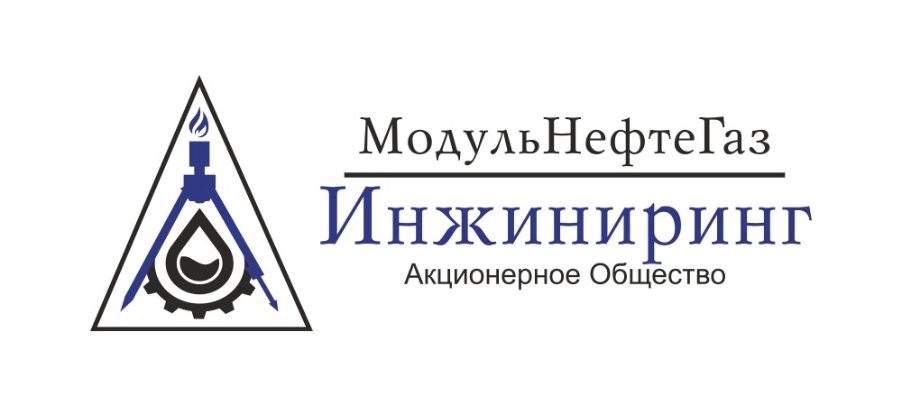 450075, РФ, Республика Башкортостан г. Уфа, ул. Рихарда Зорге, 75+7 (347) 216-10-01office@mngi.suwww.mngi.suОПРОСНЫЙ ЛИСТ ДЛЯ ЗАКАЗА ФАКЕЛЬНОГО ОБОРУДОВАНИЯНаименование предприятия-заказчика и место эксплуатации: ____________________________________________________________________________________________________________________Наименование проектирующей организации: _____________________________________________________________________________________________________________________________________Контактное лицо: _________________________________________________________________________________________________________________________________________________________Комментарии/Особые требования№ПоказателиЗначенияКлиматические условия:Максимальная скорость ветра, м/с Сейсмичность, балл Температура холодной пятидневки, 0С Абсолютная температура воздуха, 0С Вид сброса(постоянный/периодический/аварийный)Количество потоков, направляемых на сжиганиеВид факельной установки:-    УФ – установки с одним стволом;-    УФС – совмещенные установки;-    УФСО – совмещенные установки с опускающимися стволами;-    УФОО – установки с опускающимися оголовками;-   мобильные установки на рамном основании или шасси;-    закрытые факельные системы (ЗФС).Контроль пламени дежурнойГорелки(не нужен/ на 1 горелке/на всех горелках)Розжиг дежурной горелкиИсполнение панели управления и розжигаГаз дежурной горелки Природный газ Пропан Нефтяной газ Топливный газСодержание H2S (%вес.)Давление газа (кгс/см2, изб.) Наличие сжатого воздухаЭлектроэнергияПоставляемое оборудование:-Факельный оголовок-Гидрозатвор-Система розжига-Ствол-Лестницы и площадки обслуживания- Средства автоматики и КИП- Запорная арматура, ППК, ЗРА - Комплект трубной обвязки - Факельный сепаратор (ФС) - Трубный газовый расширитель (ТГР)- Встроенный в факельный ствол сепараторОбеспечение бездымного горения с помощью подачи пара (да/нет)Необходимость подачи воздуха (да/нет)Общая высота факельной установки, м Диаметр входного патрубка, ммВысота установки входного патрубка, мРасход, кг/часТемпература, 0СДавление на входе в ствол, кг/см2, изб.Химический состав сбрасываемого газа, %об. /%вес.Тепловое излучение у основания ствола, кВт/м2, не болееШМР, ПНР, транспортировка